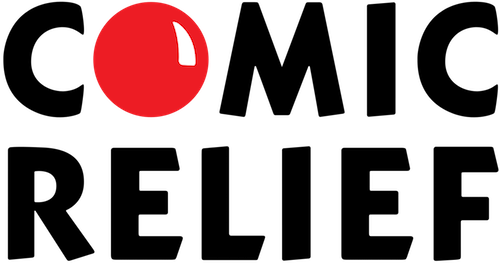 This year we are having a WICKY WACKY HAIR DAY! on Thursday the 14th of March. Join in with a £1 and have fun creating  amazing wacky hair for the day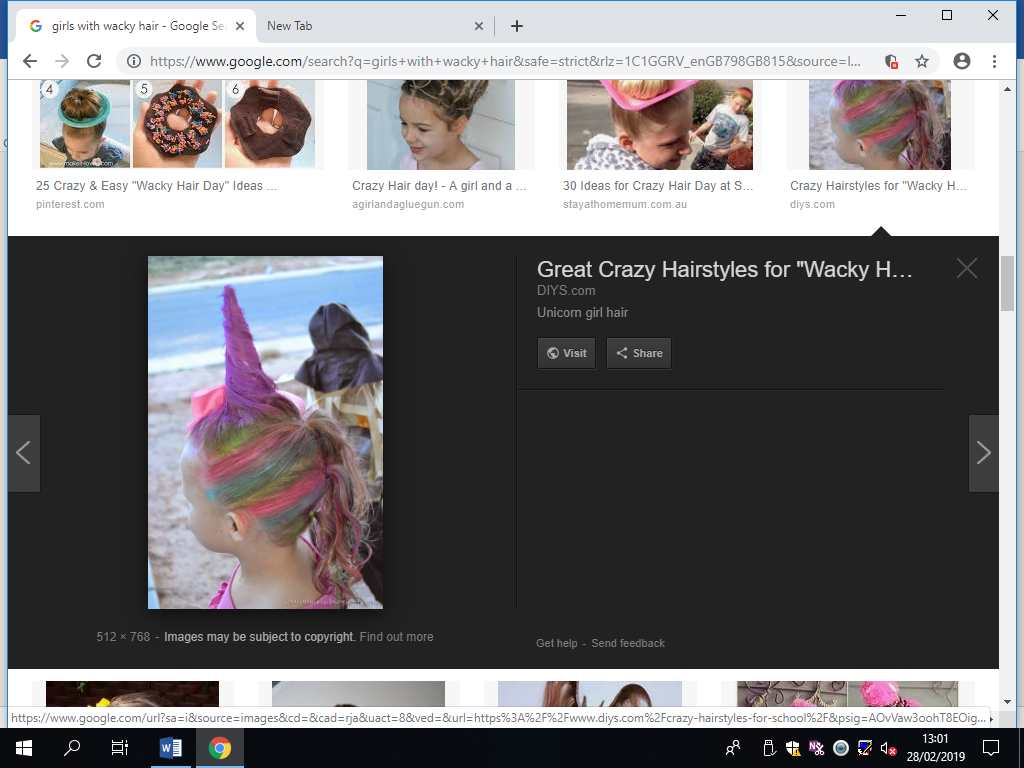 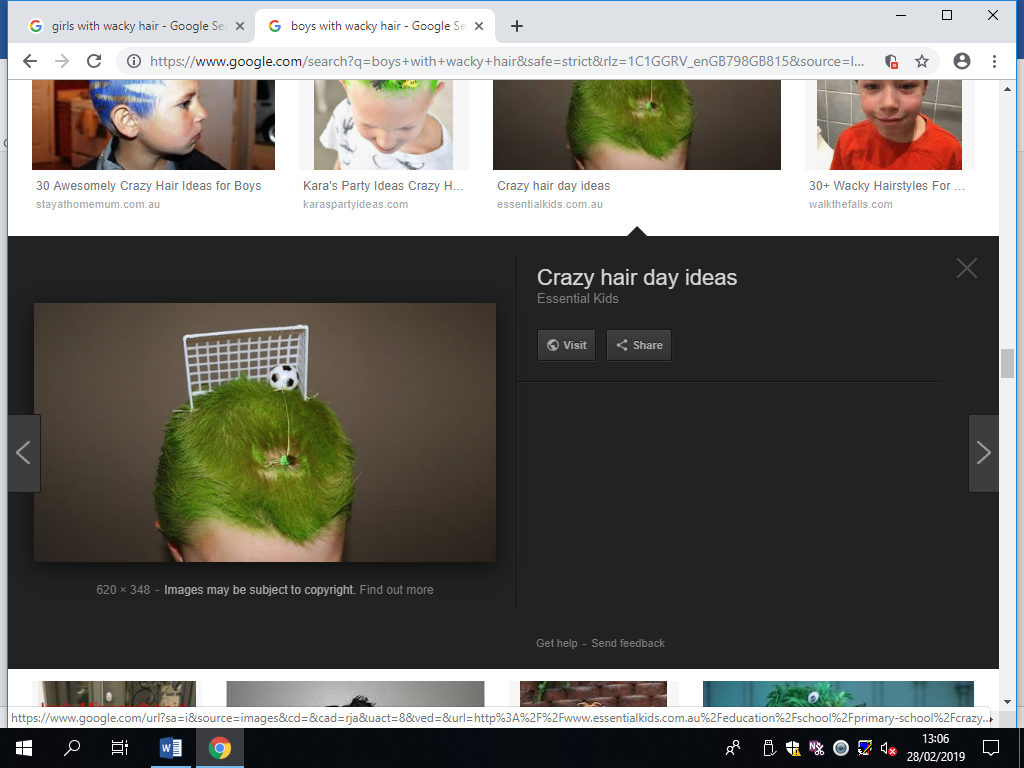 